Curriculum Vitae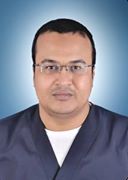 Personal Data:First name: HamdyMiddle name: MohammedLast name: IbrahimMobile: +2 01067646141E-mail: hamdy20002000m@yahoo.comDate of birth: 22, August,1983Nationality: EgyptianAddress: Egypt-Assiut- Assiut University- Assiut University Hospitals- radio diagnosis Department.   Languages:   Arabic    excellent                       English   very good                        French    fairCurrent Position :- Assistant lecturer of radio diagnosis and interventional radiology , Assiut University   Hospitals                                                                                       Positions held :      - House officer :   Assiut University Hospital      (1/3/07-29/2/08)     - Resident:           Radiology Department   (1/3/08-28/2/11)     - Demonstrator : Radiology Department (1/3/11-23/2/13)     - Assistant lecturer: Assiut university hospitals ( 24/2/2013 up till now)Medical degrees received:      -Bachelor of Medicine and Surgery (MBBch) from Faculty of Medicine, Assiut University, 2006      -Master degree in radiology (MSc) from radiology department, Assiut University, October 2012 Medical Societies membership:Egyptian Society of Radiology and Nuclear Medicine (ESRNM)Experiences:          -The rotating House officer period (1/3/07-29/2/08) it was divided into two months in each of the following departments: Radiology- Internal medicine-General surgery- Emergency and anaesthesia –Gynaecology and obstetrics-Paediatric.         -The residency period (1/3/08-28/2/11) during which I worked in arotatory pattern all over all units of radiology department including interventional radiology that is more specifically started at 25/03/08  , my link as a junior continued for 6 months till 31/08/08. I'm working in all units of our department including main hospital, trauma unit, emergency unit, pediatric hospital, women health, South Egypt cancer institute and  Alrajhy  specialized institute for hepatobiliary surgery, in the latter we do two cases of liver transplantation till January 2015, the first one was at December 2014 passing successfully. -since joining radiology department I have gaining  extensive clinical, radiological and intraoperative follow up experience for my cases to confirm my radiological diagnosis.-  I'm sharing in most of MDT group meetings that is continuously held 3 times per week at Alrajhy specialized hepatobiliary center since 2013.Teaching activities:- Supervising house officers since 2009- Supervising and directing residents since 2011- Recently supervising assistant lecturers started at January 2015Training courses & conferences :38th annual scientific meeting of  Scientific conference of Egyptian Society of Radiology and Nuclear Medicine (ESRNM) in collaboration with our department October 2008  (vascular imaging) with presence of profeesor Charble Monier interventional neuroradiologist, France.-9th annual radiology conference – cairo university in collaboration with 9th Sheffield international diagnostic Radiology conference, i have 12 hour credit points 100%.-Annual scientific conference of our department, December 2009, state of art of MSCT application, now we have 4 MSCT machines (16&64) Toshiba, GE, Seimens and 256 philips will be available within few months in recently prepared specialized cardiac center that is expected to be one of the largest centers in Egypt regarding capacity and financial funding.-30th annual conference of faculty of medicine April 2014.-45th annual congress of Egyptian society of radiology and nuclear medicine held at Alexandria, April 2014.- Workshop about MSK radiology including US and MRI interpretation at Alexandria during 45th annual congress of ESRNM, April 2014. Actually we have two MRI equipments till now and practicing MR diagnosis since 2010 and also some interventional diagnostic procedures like shoulder and hip arthrography. And regarding MSK US I was done a lot of MSK cases especially  considering shoulder and hip joint problems in collaboration with orthopaedic department and neonatology unit - 28th international congress of radiology held at Dubai in collaboration with Egyptian society of radiology and nuclear medicine, September 2014.-47th congress of ESRNM held at meridian Cairo airport in collaboration with American society of continuing medical education..Research Activities:            A case report of (hepatic hemangioduodenal fistula ), the first reported case in literature accepted by journal of royal colleague of surgeons under preparation for publication. Social activities:-Our hospitals offer both free and payed services for the help of society for example the main hospital only has about 2200 beds, millions of people travel to our hospitals seeking medical advice, it is the largest hospitals that were gathered in a medical village allover Egypt furthermore the most famous in upper Egypt over many years and up till now and also one of the five famous medical centers allover Egypt (Cairo, Almansoura, Assiut, Ain Shams and Alexandria).- sharing in Medical convoys directed for poor villages.